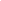 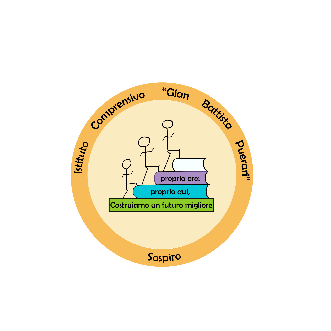 Curricolo di GEOGRAFIAClasse 1° Anno Scolastico 2021/2022AREA STORICO-GEOGRAFICO-SOCIALECOMPETENZEABILITA’ SPECIFICHENUCLEI TEMATICISapersi orientare nello spazio rappresentato e non utilizzando punti di riferimentoOrientarsi nello spazio usando indicatori topologiciOrientamentoPunti cardinali (Nord, Sud, Est, Ovest).Osservazione del Sole delle stelle e della naturaI moti di rotazione e di rivoluzione Reticolato geografico: meridiani e paralleli.Coordinate geografiche: longitudine e latitudine.Leggere la realtà geografica sulla base di rappresentazioni dello spazioSaper riconoscere e interpretare una rappresentazione dello spazio vissutoLinguaggio della geo-graficitàLa scala di  riduzioneI coloriI simboliLe carte geografiche secondo la scala: piante e mappe, carte topografiche, carte geografiche, carte generali o planisferiLe carte geografiche secondo le funzioni: carte fisiche, carte politicheIndividuare gli elementi fisici e antropici che caratterizzano i vari paesaggiConoscere gli elementi dello spazio: naturali e artificialiPaesaggioCaratteristiche del paesaggio europeoI rilievi: pianura, collina, montagnaLe acque dolci: fiumi, laghi, falde acquifere sotterranee, ghiacciaiIl mare e la costaStruttura della TerraTeoria della Tettonica a zolleFenomeni endogeni: eruzioni vulcaniche e terremotiFenomeni esogeni: il vento, l’acqua, la neve, il ghiaccioLe fasce climaticheGli ambientiComprendere che lo spazio geografico è un sistema territoriale che l’uomo modifica in base alle proprie esigenze e alla propria organizzazione socialeComprendere che l’uomo usa, modifica e organizza lo spazio in base ai propri bisogni, esigenze, struttura socialeRegione e sistema territorialeLa popolazione europeaIl paesaggio ruraleIl paesaggio urbanoL’inquinamentoI settori economiciLe regioni italiane